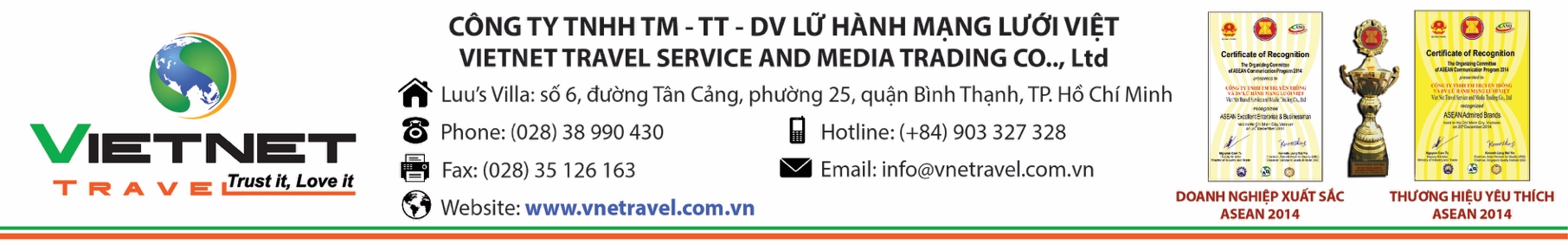 CHƯƠNG TRÌNH DU LỊCH VÙNG ĐẤT CÁI NÔI CỦA ĐẠO PHẬT – ẤN ĐỘDELHI – GAYA – BODHGAYA – RAJGIR – VARANASI – KUSHINAGAR – LUMBINI – SRAVASTI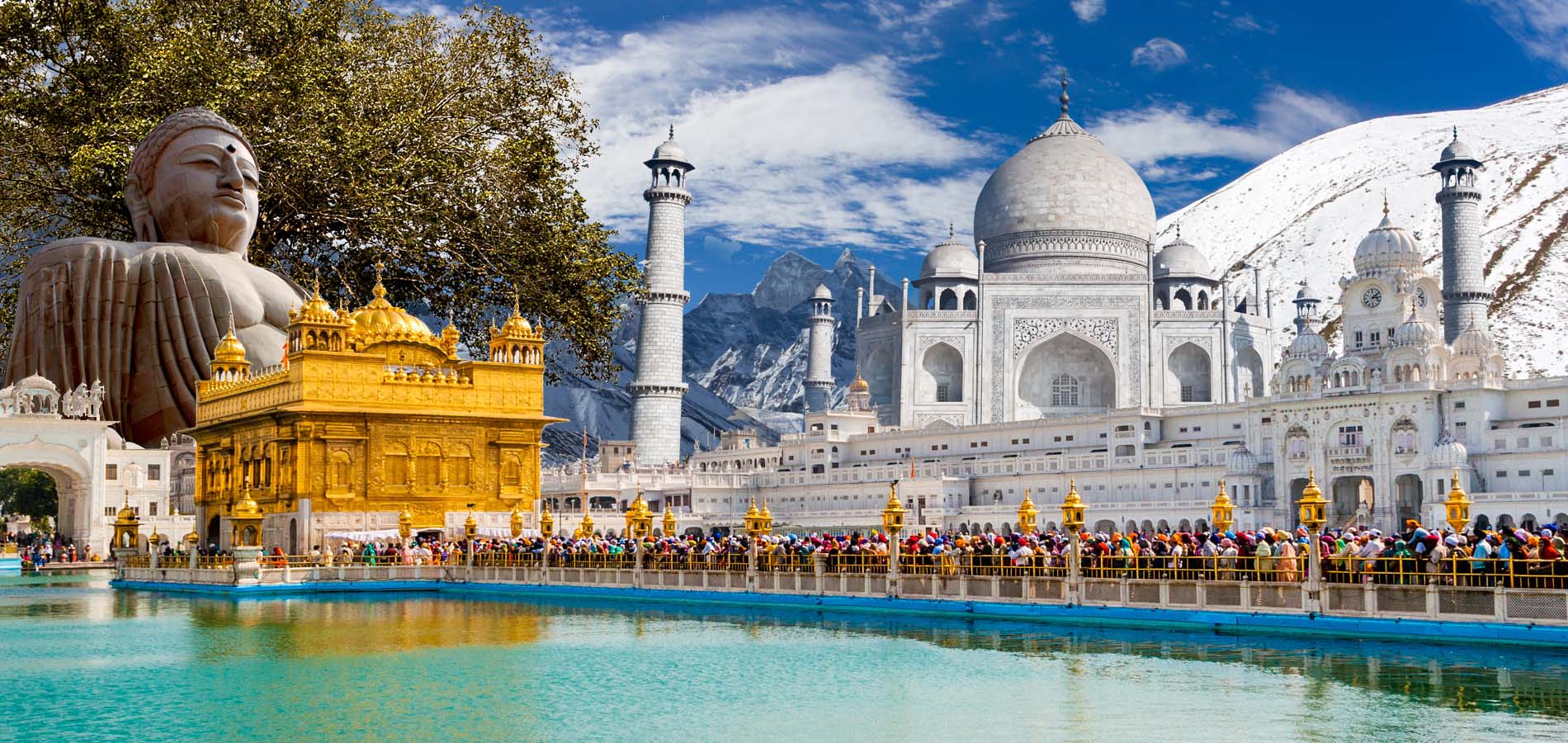 Thời gian: 9 ngày 8 đêm.NGÀY 1: TP.HCM  DELHI (Ăn tối trên máy bay)09:55: Quý khách tập trung, xe đưa quý khách ra sân bay quốc tế Tân Sơn Nhất, HDV VIETNET TRAVEL hướng dẫn Quý khách làm thủ tục đáp chuyến bay khởi hành đi DUBAI lúc 11:55.22:25: Đến Delhi, xe và hướng dẫn địa phương đón đoàn về nghỉ ngơi tại khách sạn.  NGÀY 02: DELHI – GAYA . (Ngủ đêm trên tàu, khởi hành chiều tối 17:00)Sáng: Đoàn dùng điểm tâm sáng trên tàu. Xe đưa quý khách khởi hành tham quan:Bảo tàng Indira Gandhi: Một trong những thủ tướng nổi tiếng và quyền lực nhất của Ấn Độ đã bị giết bởi an ninh của chính mình trong một cách máu lạnh. Sự khiêu khích là lệnh của cô ta tới quân đội để tấn công vào Đền Vàng của Amritsar, vốn đã bị hư hại. Cộng đồng người Sikh bị tổn thương về tình cảm và điều này đã được trả thù.Trưa: Đoàn dùng bữa tại nhà hàng địa phương.Cổng Ấn độ Indian Gate: Được xây dựng để tưởng nhớ 70.000 quân nhân Ấn Độ đã ngã xuống trong Đại chiến Thế giới thứ Nhất.Rashtrapati Bhawan: Tòa nhà Quốc hội, các tòa nhà cơ quan chính phủ. Quý khách đi một vòng để chiêm ngưỡng vẻ trang nghiêm.Thăm Đền Gurudwara Bangla Sahib (đền thờ của cộng đồng người Sikh).Tối: Cuối ngày xe sẽ đưa khách tới ga xe lửa để đón tàu hỏa cao tốc tới Gaya. Nghỉ đêm trên tàu phục vụ đồ ăn trên tàu.NGÀY 03: GAYA - BODHGAYA (Ăn sáng, trưa, tối)Sáng: Tới ga Bodhgaya. Xe đưa quý khách khởi hành đi:Bodhgaya (Bồ Đề Đạo Tràng): Nơi Đức Phật đã giác ngộ và đắc quả Vị Phật dưới gốc cây Bồ đề sau 49 ngày thiền định. Phía sau của ngôi chùa Maha Bodhi là Cội Bồ đề linh thiêng. Cây Bồ đề Bodhitree đã nhiều lần bị chặt phá và mọc lại, và cây hiện tại được trồng từ thế kỷ thứ 19.Trưa: Đoàn ăn trưa tại nhà hàng địa phương.Tháp Đại giác, Cội Bồ đề: Linh thiêng cùng Kim cương toà mà Đức Phật đã thiền định, tượng Phật cao 80 feet (khoảng 2.4m)Sông Niranjana:  Cũng ghé thăm gò Sujata nơi mà Đức Phật nhận bát cháo sữa do nàng Sujata cúng dường.Tối: Ăn sáng tại địa phương và nghỉ ngơi tại Bodhgaya.NGÀY 04: BODHGAYA – RAJGIR (Ăn sáng,trưa, tối)Sáng:  Đoàn dùng điểm tâm tại khách sạn. Xe sẽ đưa quý khách đi tham quan:Vương Xá thành Rajgir, hay Rājagaha - là kinh đô của nước Ma Kiệt Đà (Magadha), một kinh thành cổ xưa trù phú, nguy nga nhất Ấn Độ do vua Tần Bà Sa La (Bimbīsara) trị vì vào thời đức Phật còn tại thế. Hơn 2500 năm về trước, tại nơi đây nhiều sự kiện trọng đại liên quan đến Phật giáo vẫn còn lưu dấu vết cho đến ngày nay.Thăm những thánh tích trọng đại liên quan đến Phật giáo vẫn còn lưu tiếng tăm cho đến ngày nay như:Núi Linh Khứu (nơi Phật diễn pháp Hội tam thừa quy nhất),Tịnh xá Trúc Lâm (Veluvana),Hang Thất Diệp hay còn gọi động Kỳ Xà Quật (Saptaparni) một động đá trên đỉnh núi dung chứa chỗ ngồi cho 500 trăm vị A La Hán và là nơi được chọn để tổ chức cuộc kết tập kinh điển lần thứ nhất, thăm ngục giam nơi vua Tần Bà La Sa bị con trai mình là thái tử A Xà Thế (Ajatasattu) giam cầm và dùng nhiều cực hình bức tử,Tháp Hoà BìnhVườn xoài Kỳ bà (Jivakameavan).Trưa:  Đoàn dùng bữa tại nhà hàng địa phương. Sau đó tiếp tục đi về Nalanda.Thăm phế tích Đại Học Na Lan Đà - Đại học Phật Giáo đầu tiên trên thế giới tương truyền được xây dựng ngay trên nền nhà của tôn giả Xá Lợi Phất (Sāriputta), sau đó đoàn quay trở về BodhgayaTối: Dùng bữa tối tại địa phương, xe đưa đoàn về khách sạn nhận phòng và nghỉ ngơi ở Bodhgaya.NGÀY 05: BODHGAYA – VARANASI (Ăn sáng, trưa, tối) Sáng: Ăn sáng tại khách sạn. Quý khách khởi hành đi Varanasi (Ba Lại Na) bằng ô tô. Tới Varanasi nhận phòng khách sạn. Xe sẽ đưa đi thăm quan:Phật tích Sarnath - Vườn Lộc Uyển tại Tịnh Xá Mulagandhakuti này.Tiếp tục thăm Tháp Dhamek và Tháp Chaukhandi là nơi tưởng nhớ Đức Phật gặp gỡ các đệ tử của mình lần đầu và thuyết pháp cho họ.Trưa: Ăn trưa tại nhà hàng địa phương.Tháp Dhamek có đường kính 28m và cao 33m.Sau cùng, đoàn sẽ tới thăm Viện bảo tàng khảo cổ Sanarth Archeological nổi tiếng về tôn tượng Đức Phật Chuyển Pháp.Tối: Dùng bữa tối tại nhà hàng và xe sẽ đưa quý khách về khách sạn nghỉ đêm tại Varnasi.NGÀY 06: VARANASI – KUSHINAGAR (Ăn sáng, trưa, tối)Sáng: Sáng sớm đoàn đi thuyền trên con sông Ganges linh thiêng chiêm ngưỡng cảnh quan thiên nhiên nơi đất Phật (khoảng 1 giờ).Về lại khách sạn ăn sang và trả phòng. Đoàn khởi hành đi Kushinagar (Câu Thi Na) thăm thành Tỳ Xá Ly cổ xưa. Tới Tỳ Xá Ly, đoàn sẽ chiêm bái:Tháp Xá lợi.Tháp hòa BìnhHồ nước thiêng (tương truyền được cúng dường thánh tích ở Tỳ Xa Ly)Tối: Ăn tối tại địa phương, quý khách sẽ quay về Kushinagar và nhận phòng khách sạn, nghỉ đêm tại Kushinagar.NGÀY 07: KUSHINAGAR – LUMBINI (Ăn sáng, trưa, chiều)Sáng: Ăn sáng tại khách sạn. Kushinagar là nơi chứng kiến Đức Phật trải qua những ngày cuối cùng của cuộc đời. Quý khách sẽ tiếp tục ghé thăm:Tháp Trà Tì, nơi làm lễ trà tì kim thân của Đức Phật khi ngài nhập diệt, rồi Xá lợi được chia thành 8 phần bằng nhau cho 8 quốc gia mộ đạo.Du khách cũng được tới tham quan Đền Đại Niết Bàn (Maha Parinirvana Maha Vihara temple) nơi cách đây hơn 2550 năm Đức Phật nhập diệt,Thăm đền Matha Kuwara (Budu Kuwara)và các thiền viện khách ở.Trưa: Dùng bữa tại nhà hàng địa phương.Tiếp tục hành trình tới Lumbini (Nepal). Thăm nơi sinh của Phật, bể thiêng sacred tank, Cột Ashoka, đền Mayadevi và các đền đài của Myanmar, Thái land và Việt Nam.Tối: Ăn tối tại nhà hàng địa phương, nhận phòng khách sạn và nghỉ đêm tại Lumbini.NGÀY 08: LUMBINI – SRAVASTI (Ăn sáng, trưa, tối)Sáng: Dùng bữa sáng tại khách sạn. Xe đưa sẽ đưa quý khách đi tham quan:Lâm Tỳ Ni (Lumbini) nằm ở dưới chân dãy Himalaya, phía Tây Nam của Nepal. Hoàng hậu Ma Da (Mayadevi) khi gần đến ngày sinh thì trở về quê nhà để sinh nở. Khi đi đến Vườn Lộc Uyển Lâm Tỳ Ni của vua Thiện Giác xứ Ấn Độ, gần thành Ca Tỳ La Vệ (Kapilavastu), bà cho đoàn dừng lại nghỉ ngơi. Khi đi dạo quanh vườn, hoàng hậu bỗng nhiên nhìn thấy một đóa hoa Vô Ưu màu trắng tuyệt đẹp nở trên một thân cây cổ thụ gần đó, bà giơ tay trái ra định hái nhưng ngay lúc đó, bào thai bỗng chợt động và hoàng tử được hạ sinh. Các trầm tích sa thạch, nằm sâu trong chốn linh thiêng của Đền Mayadevi, là đá đánh dấu nơi Đức Phật đản sinh. Những hình ảnh sa thạch màu đỏ của hoàng hậu Ma Da khai sinh ra Đức Phật được gọi là Điêu khắc Ma Da.Trưa: Dùng bữa tại nhà hàng địa phươngĐền Mayadevi: Cột trụ vua A Dục và Hồ Puskarini, là nơi hoàng hậu Ma Da đã tắm ngay trước khi sinh ra Đức Phật và cũng là nơi Đức Bồ Tát được tắm rửa sau khi đản sinh. Cuối ngày đoàn về tới Sravasti (Xá Vệ) có ghé thăm thành Cà Tỳ La Vệ (Kapilavastu) trên đường. Nhận phòng khách sạn và nghỉ đêm tại Sravasti.NGÀY 09: SRAVASTI – LUCKNOW (XE) – NEW DELHI (TÀU HỎA) TP.HCM (Ăn sáng, trưa, tối)Sáng: Quý khách khởi hành đi Lucknow (4 giờ xe chạy). Tới Lucknow:Trưa: Quý khách ăn trưa tại nhà hàng địa phương. Sau đó lên tàu trở về Delhi.Tối: Quý khách ăn tối trên tàu. Đến Delhi khoảng 22:00. Xe sẽ đưa quý khách ra sân bay để trở về TP.HCM. Quý khách tập trung tại sân bay lúc 22:30.23:30: Quý khách khởi hành chuyến bay trở về TP.HCM.11:00: Đến sân bay Tân Sơn Nhất, HDV VIETNET TRAVEL sẽ chia tay với quý khách và hẹn gặp lại quý khách trong những chuyến đi khác.GIÁ TRỌN GÓI 01 KHÁCH: Áp dụng cho đoàn khởi hành 10 khách trở lênPhụ thu theo yêu cầu khách:GIÁ TOUR BAO GỒMVé máy bay khứ hồi TP.HCM-ẤN ĐỘ-TP.HCM  của hãng hàng không CHINA SOUTHERN.Visa xuất nhập cảnh Ấn Độ, Nepal08 đêm khách sạn 3* (phòng hai người)01 đêm ngủ trên tàu Delhi - Gaya (nằm mềm, điều hoà) và vé tàu hỏa (ghế mềm, điều hoà) Lucknow – DelhiCác bữa ăn sáng, trưa, tối trong chương trìnhXe máy lạnh đón tiễn sân bay Delhi, di chuyển giữa các thành phố và tham quan tại Ấn Độ và NepalHướng dẫn điểm tham quan nói tiếng AnhHướng dẫn viên nói tiếng Việt tại Ấn ĐộVé thắng cảnh trong chương trìnhVé thuyền tại Varanasi02 chai nước suối, khăn ướt/ ngàyBảo hiểm du lịchHDV đi cùng đoàn và xe đón tiễn sân bay tại Việt Nam áp dụng cho nhóm 10 khách trở lên.GIÁ TOUR KHÔNG BAO GỒMCác chi phí cá nhân như gọi điện, giặt là, đồ uống trong các bữa ăn, v.vTip (5 USD/ người/ ngày) cho HDV và lái xeTiền khuân hành lý (1USD/ kiện/ lượt)Các chi phí khác không trong chương trìnhGiá không áp dụng cho thời điểm diễn ra lễ hội Kalchakra Puja từ 10/01 – 28/01/2019.THÔNG TIN KHÁCH SẠN:Delhi: Country Inn & Suites/ Sarovar Portico/ Pitrashish PrideBodhgaya: Galaxy InternationalVaranasi: Ideal Tower / HHIKushinagar: NikkoLumbini: Buddha Maya Garden / NirvanaSravasti: NikkoĐỐI VỚI NGƯỜI NƯỚC NGOÀI, VIỆT KIÊU, NGƯỜI GIÀ và TRẺ EM:Quý khách mang quốc tịch nước ngoài phải có visa rời phải mang theo lúc đi tour.Visa tái nhập vào Việt Nam cho người nước ngoài hoặc khách Việt Kiều 1.290.000 vnđ/ (Visa nhận tại cửa khẩu và có giá  trị vào Việt Nam 1 lần – trong 3 tháng đối với Việt kiều).Đối với khách Quốc tịch Mỹ thì visa tái nhập Việt Nam là 165 USD, (theo qui định mới của luật xuất nhập cảnh Việt Nam)Mang theo tờ khai hải quan nhập cảnh visa và 02 ảnh 4x6cmQuý khách mang 2 Quốc tịch (chưa nhập quốc tịch) vui lòng thông báo với nhân viên bán tour ngay thời điểm đăng ký tour và nộp bản gốc kèm các giấy tờ có liên quan (nếu có).Quý khách chỉ mang thẻ xanh (thẻ tạm trú tại nước ngoài) và không còn hộ chiếu VN còn hiệu lực thì không du lịch sang nước thứ ba được.Trường hợp trẻ em đi với người nhà (không phải Bố Mẹ) phải nộp kèm giấy ủy quyến được chính quyền địa phương xác nhận (do Bố Mẹ ủy quyền dắt đi tour).Đối với khách hàng hơn 70 tuổi, quý khách và gia đình cam kết đảm bảo tình trạng sức khoẻ để có thể tham gia tour với công ty khi đăng ký. Bất cứ sự cố nào xảy ra trên tour, Công Ty TOP TEN TRAVEL sẽ không chịu trách nhiệm.ĐIỀU KIỆN ĐẶT TOUR – QUY ĐỊNH HỦY TOUR:Khách hàng điền phiếu đăng ký và cung cấp hồ sơ xin visa trước ngày khởi hành ít nhất 30 ngày.Đóng tiền đặt cọc tour 10 triệu/kháchHoàn tất thanh toán tiền tour trước 10 ngày so với ngày khởi hành ( trường hợp quí khách bị lãnh sự quán báo rớt Visa sau khi đã đóng hết tiền tour, chúng tôi sẽ hoàn trả lại đầy đủ tiền tour theo đúng qui định ).Hoàn tất tiền ký quĩ ( nếu có ) ngay sau khi có kết quả Visa.VIETNET TRAVEL sẽ hướng dẫn thủ tục visa, cách điền các mẫu đơn visa, đăng ký ngày nộp hồ sơ, khách hàng phải có mặt để nộp hồ sơ và mang theo hồ sơ bảng gốc để đối chiếu.Trong trường hợp không thể tham dự được tour, quý khách vui lòng thông báo cho Công ty và chịu phí huỷ như sau :Huỷ ngay sau khi đăng ký: 20% tổng giá thành tour.Huỷ trước 15 ngày (không tính thứ 7, chủ nhật) : 50% tổng giá thành tourHủy trước trong vòng 15 ngày trước ngày khởi hành (không tính thứ 7, chủ nhật): 100% tổng giá thành tour. (Thời gian hủy tour tính bằng ngày làm việc, không tính T7, Chủ Nhật và ngày lễ)MỘT SỐ LƯU Ý KHÁC:Quý khách vui lòng xem kỹ chương trình, giá tour, phần bao gồm và không bao gồm được liệt kê chi tiết trong chương trình.Quý khách vui lòng đem theo Passport (bản chính), và đóng cọc 10 triệu khi đăng ký tour số tiền còn lại sẽ đóng sau khi được cấp visa hoặc trước 10 ngày khởi hành.Khách hàng tự túc xin Visa hoặc được miễn Visa Châu Âu sẽ được trừ lại 1.200.000 VND.Trường hợp không đạt visa thì phí không hoàn lại là 1.200.000 VNDTùy theo điều kiện thực tế mà chương trình tham quan có thể thay đổi hành trình lên xuống cho phù hợp tuy nhiên các tuyến điểm Du Lịch vẫn đảm bảo đầy đủ.Các chuyến bay có thể thay đổi vào giờ chót tùy thuộc vào các hãng hàng không, thời tiết…Trường hợp Quý khách không được xuất cảnh và nhập cảnh vì lý do cá nhân,VIETNET TRAVEL được miễn trừ trách nhiệm và sẽ không hoàn trả tiền tour.Tùy theo tình hình cấp Visa của Lãnh Sự Quán và vé máy bay, ngày khởi hành có thể dời lại từ 1 đến 10 ngày so với ngày khởi hành ban đầu.Trẻ em ngủ chung giường với bố mẹ. Mỗi gia đình chỉ được kèm 1 trẻ em, trẻ em thứ 2 đóng tiền như người lớnHồ sơ xin visa sau khi nộp vào Lãnh Sự Quán sẽ không được hoàn trả lại.VIETNET TRAVEL được miễn trừ trách nhiệm trong trường hợp xảy ra thiên tai, động đất, hạn hán, biểu tình, đình công, dịch bệnh, trục trặc kỹ thuật máy bay,…dẫn đến dời, hủy, hoãn chuyến bay. Nếu những trường hợp trên xảy ra, VIETNET TRAVEL sẽ xem xét để hoàn trả chi phí cho khách trong điều kiện có thể (sau khi đã trừ lại các dịch vụ đã thực hiện như phí làm visa, tiền vé máy bay….và không chịu trách nhiệm bồi thường thêm bất kỳ chi phí nào khác).Kính chúc một chuyến đi thú vị và bổ ích.Ngày đi: 2019Chuyến đi: SGN-DELChuyến bay: CZ3070CZ359Giờ bay: 11:55 – 22:25Ngày về: 2019Chuyến về: DEL-SGNChuyến bay:  CZ360CZ3069Giờ bay: 23:30 – 11:00HÃNG HÀNG KHÔNGChina SouthernChina SouthernChina SouthernGIÁ TOUR HOTEL 3*29,990,00029,990,00029,990,000Giá tourĐơn giáVNĐ/kháchNgười lớn (từ 11 tuổi trở lên)100%29.990.000Trẻ em (từ 2 tuổi đến dưới 11 tuổi) Ngủ chung giường Cha Mẹ80%23.920.000Trẻ em (dưới 2 tuổi)Ngủ chung giường Cha Mẹ30%8.970.000Phụ thu phòng đơn khách sạn 3 sao7.850.000 VNĐ/kháchVisa tái nhập Việt Nam (hộ chiếu nước ngoài)1.290.000 VNĐ/khách